Доклад о ситуации в экономике и на рынке труда в г.о. Звенигородпо состоянию на 21.07.2016 г.По данным центра занятости населения:На 21.07.2016 года:Численность граждан, состоящих на учете на 21.07.2016 г. – 48 чел.        из них безработных граждан – 37 чел.Динамика численности граждан, состоящих на учете по безработице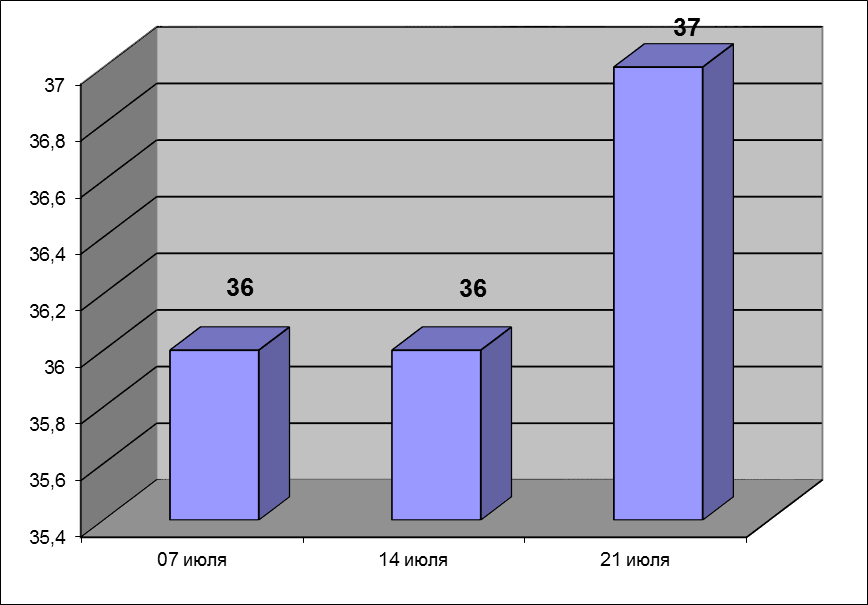 Всего вакансий г.о. Звенигород – 60 ед.,в т. ч. по рабочим профессиям – 21 ед.,Уровень безработицы составил – 0,35%.Задолженности по выплате пенсий нет. Задолженности по выплате социальных пособий нет.Сведения по кредиторской задолженности (на 1 июля .)Кредиторская задолженность за май месяц по администрации составила    9 296,82 тыс. руб.Наибольшая кредиторская задолженность в следующих организациях: - ООО «Автодор – ККБ» 8 205,8 тыс. руб. – содержание дорог; - ООО «Управление и эксплуатация» – 406,1 тыс. руб. – техобслуживание многоквартирных домов;- ООО «Жилстрой» - 99,9 тыс. руб. – уборка снега;- ООО «ЖилСтройИнвест» - 108,9 тыс. руб.;- ООО «ЖЭУ-21 век» - 89,89 тыс. руб. – замена почтовых ящиков.Исполнение бюджета городского округа Звенигород по доходамНа 21.07.2016 г.Остаток средств на расчетном счете составил 0 млн. руб., в том числе местный бюджет 0 млн. руб.       	На 21.07.2016 с начала года поступило доходов всего 483,38 млн. руб.Налоговые доходы уменьшились по сравнению с 2015 годом на 1,5% или на 3,1 млн. руб. и составили 208,04 млн. руб. с начала года.    В том числе:  - НДФЛ – 40,4 млн. руб. или 91% - Акцизы – 2,77 млн.руб. или 145% - Налог взим. по упрощ. системе – 26,22 млн. руб. или 107%;  - Единый налог на вмененный доход – 12,56 млн. руб. или 85%; - Налог на имущество физ. лиц – 2,57 млн. руб. или 67%; - Земельный налог – 119,1 млн. руб. или 100%; - Прочие налоговые доходы – 4 466,0 тыс. руб. или 168%. Неналоговые доходы уменьшились по сравнению с 2015 годом на 45,28 млн. руб. и составили 57,33 млн. руб. с начала года.В том числе: -  Аренда земли – 36,22 млн. руб.; -  Аренда имущества – 3,3 млн. руб.; - Доходы от продажи матер. и немат. активов – 1,79 млн. руб. Прочие неналоговые доходы уменьшились по сравнению с 2015 годом на 32,04 млн. руб. и составили 15,9 млн. руб. с начала года.В том числе:- По инвестконтрактам – 9,26 млн. руб.Безвозмездные поступления составили 218 011 тыс. руб.  с начала года. В том числе:          - Перечисления из бюджетов др.уровн. – 218 438 тыс. руб.	 - Возврат субсидий и субвенций –  -435 тыс. руб.